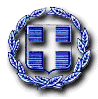 ΕΛΛΗΝΙΚΗ ΔΗΜΟΚΡΑΤΙΑ                                                                     ΝΟΜΟΣ ΑΤΤΙΚΗΣ                                                                 ΔΗΜΟΣ ΧΑΛΑΝΔΡΙΟΥΤου/ης…………………………………………………………………………………………………………………... με έδρα τ.......…………………………… Οδός…………………………………………………………… Αριθ. ……………      Τ.Κ. ……….. Τηλ. …………………….…..Fax. ………………………. Email: ………………………………………………………………………..αφού έλαβα  γνώση των όρων της μελέτης για την:   «Προμήθεια εξοπλισμού νέου Παιδικού Σταθμού» του Δήμου Χαλανδρίου, της υπ΄αριθμ. 158/2021 μελέτης καθώς και των συνθηκών εκτέλεσης αυτής, τους οποίους αποδέχομαι πλήρως και ανεπιφύλακτα  και υποβάλλω την παρούσα προσφορά, η προσφορά πληροί τους όρους και  τις τεχνικές προδιαγραφές της υπ΄αριθμ. 158/2021  μελέτης και συνοδεύεται από πλήρη περιγραφή ανά είδος και αναλαμβάνω την εκτέλεση της προμήθειας με τις ακόλουθες τιμές, επί των τιμών του Τιμολογίου Μελέτης και του Προϋπολογισμού Μελέτης .Χαλάνδρι,…/.../2021Ο ΠΡΟΣΦΕΡΩΝ(Υπογραφή - Σφραγίδα)ΕΝΤΥΠΟ ΟΙΚΟΝΟΜΙΚΗΣ ΠΡΟΣΦΟΡΑΣ για την προμήθεια με τίτλο«Προμήθεια εξοπλισμού νέου Παιδικού Σταθμού» του Δήμου Χαλανδρίου», Α.Μ. 158/2021ΟΜΑΔΑ 2:ΠΑΙΧΝΙΔΙΑ ΕΣΩΤΕΡΙΚΟΥ & ΕΞΩΤΕΡΙΚΟΥ ΧΩΡΟΥ     CPV 37520000-9 Παιδικά ΠαιχνίδιαΟΜΑΔΑ 2:ΠΑΙΧΝΙΔΙΑ ΕΣΩΤΕΡΙΚΟΥ & ΕΞΩΤΕΡΙΚΟΥ ΧΩΡΟΥ     CPV 37520000-9 Παιδικά ΠαιχνίδιαΟΜΑΔΑ 2:ΠΑΙΧΝΙΔΙΑ ΕΣΩΤΕΡΙΚΟΥ & ΕΞΩΤΕΡΙΚΟΥ ΧΩΡΟΥ     CPV 37520000-9 Παιδικά ΠαιχνίδιαΟΜΑΔΑ 2:ΠΑΙΧΝΙΔΙΑ ΕΣΩΤΕΡΙΚΟΥ & ΕΞΩΤΕΡΙΚΟΥ ΧΩΡΟΥ     CPV 37520000-9 Παιδικά ΠαιχνίδιαΟΜΑΔΑ 2:ΠΑΙΧΝΙΔΙΑ ΕΣΩΤΕΡΙΚΟΥ & ΕΞΩΤΕΡΙΚΟΥ ΧΩΡΟΥ     CPV 37520000-9 Παιδικά ΠαιχνίδιαΟΜΑΔΑ 2:ΠΑΙΧΝΙΔΙΑ ΕΣΩΤΕΡΙΚΟΥ & ΕΞΩΤΕΡΙΚΟΥ ΧΩΡΟΥ     CPV 37520000-9 Παιδικά ΠαιχνίδιαΚριτήριο κατακύρωσης: χαμηλότερη τιμή - σε τιμές μονάδοςΚριτήριο κατακύρωσης: χαμηλότερη τιμή - σε τιμές μονάδοςΚριτήριο κατακύρωσης: χαμηλότερη τιμή - σε τιμές μονάδοςΚριτήριο κατακύρωσης: χαμηλότερη τιμή - σε τιμές μονάδοςΚριτήριο κατακύρωσης: χαμηλότερη τιμή - σε τιμές μονάδοςΚριτήριο κατακύρωσης: χαμηλότερη τιμή - σε τιμές μονάδοςΑ/ΑΕΙΔΟΣΜΟΝΑΔΑ ΜΕΤΡ.ΣΥΝΟΛΙΚΗ ΠΟΣΟΤΗΤΑΤΙΜΗ ΜΟΝΑΔΑΣ        (€)ΚΟΣΤΟΣ(€)1ΚΑΜΠΙΑ ΤΟΥΝΕΛ ΜΕ ΠΡΟΕΚΤΑΣΗΤΕΜ.12 ΚΑΜΠΙΑ ΤΟΥΝΕΛ ΠΡΟΕΚΤΑΣΗΤΕΜ.13ΑΦΡΩΔΕΣ ΣΤΡΩΜΑ  ΜΕ ΥΠΟΔΟΧΕΣΤΕΜ.44ΑΦΡΩΔΗ ΠΑΙΧΝΙΔΙΑ ΓΙΑ ΤΟ ΣΤΡΩΜΑ -ΓΡΑΣΙΔΙΤΕΜ.25ΑΦΡΩΔΗ ΠΑΙΧΝΙΔΙΑ ΓΙΑ ΤΟ ΣΤΡΩΜΑ-ΘΑΜΝΟΣΤΕΜ.16ΑΦΡΩΔΗ ΠΑΙΧΝΙΔΙΑ ΓΙΑ ΤΟ ΣΤΡΩΜΑ-ΦΥΛΛΟΤΕΜ.17ΑΦΡΩΔΗ ΠΑΙΧΝΙΔΙΑ ΓΙΑ ΤΟ ΣΤΡΩΜΑ-ΠΑΣΧΑΛΙΤΣΑΤΕΜ.18ΑΦΡΩΔΗ ΠΑΙΧΝΙΔΙΑ ΓΙΑ ΤΟ ΣΤΡΩΜΑ-ΠΡΟΒΑΤΑΚΙΤΕΜ.19ΑΦΡΩΔΗ ΠΑΙΧΝΙΔΙΑ ΓΙΑ ΤΟ ΣΤΡΩΜΑ-ΛΟΥΛΟΥΔΙ ΟΥΡΑΝΙΟ ΤΟΞΟΤΕΜ.110ΑΦΡΩΔΗ ΠΑΙΧΝΙΔΙΑ ΓΙΑ ΤΟ ΣΤΡΩΜΑ-ΛΟΥΛΟΥΔΙ ΤΕΜ.111ΒΡΕΦΟΦΩΛΙΑΤΕΜ.212ΜΑΛΑΚΑ ΠΑΙΧΝΙΔΙΑ   ΓΙΑ ΒΡΕΦΗ ΚΡΟΚΟΔΕΙΛΟΣΤΕΜ.313ΜΑΛΑΚΑ ΠΑΙΧΝΙΔΙΑ   ΓΙΑ ΒΡΕΦΗ ΣΑΛΙΓΚΑΡΙΤΕΜ.314ΜΑΛΑΚΑ ΠΑΙΧΝΙΔΙΑ ΓΙΑ ΒΡΕΦΗ ΑΕΡΟΠΛΑΝΟΤΕΜ.315ΜΑΛΑΚΑ ΠΑΙΧΝΙΔΙΑ ΓΙΑ ΒΡΕΦΗ ΚΟΤΟΥΛΑΤΕΜ.316ΦΟΡΤΗΓΟ ΓΙΓΑΣ ΤΕΜ.217ΕΚΣΚΑΦΕΑΣ ΤΕΜ.218ΦΟΡΤΩΤΗΣ ΡΕΜΟΥΛΚΑΤΕΜ.219ΟΧΗΜΑ ΠΟΔΟΚΙΝΗΤΟ ΓΙΑ ΚΟΡΙΤΣΙΑ ΤΕΜ.220ΟΧΗΜΑ ΠΟΔΟΚΙΝΗΤΟ ΓΙΑ ΑΓΟΡΙΑ ΤΕΜ.221ΣΠΙΤΑΚΙ ΜΕ ΤΡΑΠΕΖΙ ΠΙΚ-ΝΙΚ ΤΕΜ.222ΤΣΟΥΛΗΘΡΑ ΜΕ ΛΑΒΥΡΙΝΘΟ ΚΑΙ ΜΠΑΛΙΤΣΕΣΤΕΜ.223ΤΡΑΜΠΑΛΑ ΔΙΠΛΗ ΠΟΝΥ ΑΛΟΓΑΚΙ -ΠΡΑΣΙΝΟΤΕΜ.224ΤΡΑΜΠΑΛΑ ΔΙΠΛΗ ΚΟΚΟΡΑΚΙΑ ΚΟΚΚΙΝΟΤΕΜ.325ΤΡΑΜΠΑΛΑ ΕΛΕΦΑΝΤΑΚΙ ΚΙΤΡΙΝΟΤΕΜ.326ΤΡΑΜΠΑΛΑ ΣΕ ΣΧΗΜΑ ΑΛΟΓΑΚΙΤΕΜ.327ΠΑΙΧΝΙΔΙ ΒΡΕΦΩΝ ΣΚΑΤΖΟΧΟΙΡΟΣ ΒΑΛΕ ΑΓΚΑΘΑΚΙΤΕΜ.328ΠΥΡΓΟΣ  ΒΙΔΩΣΕ ΞΕΒΙΔΩΣΕΤΕΜ.329ΖΩΑΚΙΑ ΦΑΡΜΑΤΕΜ.330ΣΠΙΤΑΚΙ ΔΡΑΣΤΗΡΙΟΤΗΤΩΝΤΕΜ.231ΤΡΑΠΕΖΑΚΙ ΒΕΒΕ ΜΕ ΔΡΑΣΤΗΡΙΟΤΗΤΕΣΤΕΜ.332ΠΑΙΧΝΙΔΙ HIPPO RIANOΤΕΜ.333ΤΟ ΠΡΩΤΟ ΜΟΥ ΓΚΑΡΑΖΤΕΜ.334ΕΛΕΦΑΝΤΙΝΟ ΣΦΗΝΩΜΑΤΑΤΕΜ.335ΠΥΡΓΟΣ ΜΕ ΜΠΑΛΕΣΤΕΜ.436ΠΥΡΑΜΙΔΑ ΣΤΡΟΓΓΥΛΗΤΕΜ.437ΠΥΡΑΜΙΔΑ ΡΙΓΕ ΠΟΥΑ ΒΕΒΕΤΕΜ.438ΠΥΡΑΜΙΔΑ ΚΟΥΒΑΔΑΚΙΤΕΜ.439ΣΕΤ  ΒΡΕΦΙΚΑ ΜΟΥΣΙΚΑ ΟΡΓΑΝΑΤΕΜ.4ΣΥΝΟΛΟ ΚΑΘΑΡΗΣ ΑΞΙΑΣΦΠΑ 24%ΓΕΝΙΚΟ ΣΥΝΟΛΟ 